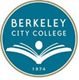 Chairs CouncilMinutes                 Date: October 28 2022                       Location:451 A or ZoomZoom Link:  https://us06web.zoom.us/j/95403090667                  Time: 1:30-3:30Chair: Claudia AbadiaMission:  Berkeley City College’s mission is to promote student success, to provide our diverse community with educational opportunities, and to transform lives. The College achieves its mission through instruction, student support and learning resources, which enable its enrolled students to earn associate degrees and certificates and to attain college competency, careers, transfer, and skills for lifelong success. Vision: Berkeley City College is a premier, diverse, student-centered learning community, dedicated to academic excellence, collaboration, innovation and transformation. Charge: Keeping in mind BCC’s mission, vision, values, and learning outcomes the Department Chairs Council will serve as the leadership advisory group for matters related to: schedule and program development enrollment management faculty hiring administration of the instructional units including facilities, technology, assessment, and curriculum policies, practices, procedures and processes as they pertain to department affairsMembers of Chairs CouncilAgenda:Meeting adjourned:Minutes taken by:_X_American Sign Language - Jenny Gough__Arts, Humanities, Cultural Studies - Carolyn Martin_X_Arts, Humanities, Cultural Studies – Ari Krupnik__CIS/Business/Econ: Paramsothy Thananjeyan__Counseling – Emmie Mitsuno Hernandez _X_Counseling – Catherine Nichols_X_English - Adán Olmedo_X_English - Jenny Lowood_X_ESOL - Gabriel Winer_X_ESOL – Sepi Hosseini_X_Library - Heather Dodge_X_Math – Claudia Abadia_X_Modern Languages - Fabian Banga __MMART – Justin Hoffman_X_MMART – Dru Kim_X_Science/Bio/Chemistry - Pieter de Haan_X_Science/Bio/Chemistry - Sam Gillette_X_Social Sciences - Tim Rose
Also in attendance: Nancy Cayton, Lisa Cook, Chris Lewis, Kuni Hay Phoumy Sayavong, Joseph Bielanski, Stacey Shears, Matt FreemanTime Agenda Topics Facilitators  Minutes/Notes  1:30-1:40 Welcome – Check InApproval: Agenda and Minutes from 10/14/22ClaudiaAri motioned to approve the agendaPieter second the motionAgenda approved 14 YesJenny motioned to approve minutesHeather second the motionMinutes approved 13 Yes, 1 abstention1:40-2:00APUKuni, Phoumy, Lisa and ChrisKuni presented APU updates: AP document is in revision and will be coming out soon. The document needs to be aligned with the engaged activities (IPC, Roundtable, Admissions, Student Services, etc) with our campus community. Phoumy presented APU updates: APU deadline is 11/30/22. Refer to last year’s Program Review when completing the APU. The APU is guided by the State Chancellors Vison for Success and SCFF. Training will be available, some dashboards need to be updated. Kuni noted that use the lens that curriculum based GP-How we help students go through pathways in a successful way.2:00-2:10Faculty Prioritization Task GroupFirst meeting today following the Chairs Council meeting. Members: Claudia Abadia, Tim Rose, Adan Olmedo, Jenny Lowood, Catherine Nichols2:10-2:20Workgroup for 23-24 Chair reassign timeKuniClaudia will email department chairs for volunteers. What reassign time currently exists? We do not know the allocation. PFT contract language is another factor.2:20-2:35IGETC/ CSU GE SubmissionJoseph BielanskiAnnounced that if the department chairs have courses to submit for UC & CSU the deadline to get them to Joseph is November 16th. 2:35-2:45Brown Act UpdateMatt FreemanMatt presented Brown Act information regarding a department chair only meeting once a month. Three options:Community of Practice: What is it for this committeeThe department chairs can have a PFT monthly meetingAdvisory Committee-establish lead chair or board 2:45-3:00Guided PathwaysMelina and LindaThe GP work is focused on student support communities. What are the barriers students’ experience? Focus Groups will start the week of November 14th. APU’s focus on curriculum with GP.3:00-3:10AnnouncementsKuni and ClaudiaMonday the IEPI will be visiting BCC, BCC has been awarded the AANAPISI grant 2.5 million dollars over a 2 ½ year period. ACCJC we will are waiting for a decision: we hope that we will come off warning and be reaffirmed in January 2023.3:30AdjournmentClaudia 